Publicado en Madrid el 21/03/2024 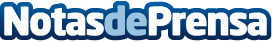 La economía del dato española crece un 2,4%, según ASEDIEASEDIE hace público el 12º Informe sobre la Economía del Dato en el ámbito infomediario. España registra un 6,5% más de empresas dedicadas al sector infomediario. El empleo en la industria se incrementa un 3,6%. ASEDIE presenta su 12º informe sobre el Sector Infomediario: Economía del Dato en el ámbito infomediario, y celebra sus 25 años como agente involucrado en la dinamización de la economía del datoDatos de contacto:ASEDIEASEDIE915780387Nota de prensa publicada en: https://www.notasdeprensa.es/la-economia-del-dato-espanola-crece-un-24_1 Categorias: Nacional Finanzas Educación Madrid Digital http://www.notasdeprensa.es